UMOWA CZŁONKOWSKA – MAŁOLETNI („Umowa”)zawarta w Bielsku-Białej, dnia ............................. r., pomiędzy:KLUB SPORTOWY SZCZYPIORNIAK BIELSKO-BIAŁA SPÓŁKA NON PROFIT SPÓŁKA Z OGRANICZONĄ ODPOWIEDZIALNOŚCIĄ, z siedzibą w Bielsku-Białej (43-300), przy ul. Żywieckiej 91, wpisany do ewidencji Uczniowskich Klubów i Klubów Sportowych Działających w Formie Stowarzyszeń, których statuty nie przewidują prowadzenia działalności gospodarczej, NIP: 9372735553, REGON: 389009420, reprezentowany przez 1 z członków Zarządu:Zwany w dalszej części Umowy „Klubem”Dane kontaktowe:T: 726 260 260; E: info@szczypiorniakbielsko.pl.oraz  	Panią/Panem ..............................., zamieszkałym pod adresem: ........................................, legitymującą/ym się numerem dowodu osobistego/PESEL:. ............................................, działającą/ym jako rodzic/opiekun prawny małoletniego zawodnika:dane osobowe małoletniego zawodnika:.............................................................................................................[imię i nazwisko].............................................................................................................[PESEL].................................................................................................[data i miejsce urodzenia]Zwaną/ym w dalszej części Umowy „Zawodnikiem”Dane kontaktowe:T: ………………………….; E: .......................................Ilekroć w Umowie używa się zwrotu Zawodnik, należy pod nim rozumieć w zależności od postanowienia umownego albo rodzica/opiekuna prawnego albo bezpośrednio małoletniego zawodnika albo obie te osoby jednocześnie. Klub i Zawodnik zwani również łącznie „Stronami”, a osobno „Stroną”.Strony zawierają niniejszą Umowę ustalając co następuje:§1. PRZEDMIOT UMOWYNa podstawie niniejszej Umowy Zawodnik staje się członkiem Klubu i szkolić się będzie (trenować) w oparciu o wiedzę i doświadczenie Klubu w dyscyplinie sportowej piłki ręcznej („Przedmiot umowy”).Klub realizować będzie Przedmiot umowy w oparciu o wykwalifikowany sztab szkoleniowy oraz według własnego uznania i wiedzy.Nadto Klub w ramach Przedmiotu umowy zobowiązuje się zapewnić Zawodnikowi niezbędne warunki do prawidłowego rozwoju Zawodnika, a w szczególności: miejsce do przeprowadzenia jednostki treningowej lub gry, szatnie do zmiany odzieży codziennej na sportową, piłki do gry w piłkę ręczną oraz inne przyrządy niezbędne do odbycia szkolenia (treningu). Klub szkolić będzie (trenować) Zawodnika w ramach zajęć grupowych przy udziale innych współuczestników. §2. ZOBOWIĄZANIA KLUBUKlub zobowiązuje się: do przeprowadzenia minimum 2 (dwóch) jednostek treningowych w tygodniu, według własnego, ustalonego harmonogramu dla danej grupy wiekowej, za wyjątkiem przerwy wakacyjnej, zimowej, przerw świątecznych oraz innych okoliczności skutkujących niemożliwością przeprowadzenia jednostki treningowej;dokonać weryfikacji wstępnej Zawodnika oraz przydzielić Zawodnika do odpowiedniej do poziomu umiejętności i sprawności Zawodnika oraz kategorii wiekowej, grupy; poprzez swój sztab szkoleniowy, zobowiązuje się dzielić z Zawodnikiem swoją wiedzą i doświadczeniem w dziedzinie piłki ręcznej oraz udzielać Zawodnikowi wskazówek i pouczeń; do okresowej weryfikacji sprawności fizycznej i technicznej Zawodnika oraz zastrzega sobie możliwość przesunięcia Zawodnika pomiędzy grupami w zależności od stopnia zaawansowania;posiadać ubezpieczenie od następstw nieszczęśliwych wypadków oraz zobowiązuje się do ubezpieczenia Zawodników do 19 r.ż,. od następstw nieszczęśliwych wypadków (NNW) w wysokości 15 tys., pod warunkiem terminowego uiszczenia opłat przez Zawodnika. §3. ZOBOWIĄZANIA ZAWODNIKAZawodnik zobowiązuje się: dbać o swoje zdrowie zarówno w trakcie jednostki treningowej, zawodów lub innej imprezy sportowej, jak i w czasie wolnym, a także Zawodnik zobowiązuje się do posiadania aktualnych badań zdrowotnych, potwierdzonych w karcie zdrowia sportowca, która jest dokumentem informującym sztab szkoleniowy Klubu o tym, że Zawodnik jest zdrowy i zdolny do uczestnictwa w jednostkach treningowych;powstrzymać od stosowania substancji niedozwolonych, dopingowych lub innych wpływających na poprawę lub pogorszenie stanu zdrowia Zawodnika;czynnego uczestnictwa w jednostkach treningowych, we wskazanej grupie, zgodnie z ustalonym planem treningowym;słuchać instrukcji, pouczeń oraz poleceń sztabu szkoleniowego jak i personelu Klubu;szanować innych współuczestników jednostki treningowej, zawodników uczestniczących w trakcie zawodów oraz innych imprez sportowych, sztabu szkoleniowego oraz personelu Klubu; przestrzegać obowiązujących w Klubie regulaminów, zasad postępowania, zasad uczciwej i sportowej rywalizacji;należytego dbania o powierzony sprzęt sportowy należący do Klubu lub będący na wyposażeniu miejsc odbywania się jednostek treningowych; nosić koszulkę klubową w trakcie jednostki treningowej, zawodów oraz innych imprez sportowych, w których reprezentuje Klub; należytego i godnego reprezentowania Klubu w trakcie jednostek treningowych, jak i zawodów oraz innych imprez sportowych;niezwłocznie zgłosić sztabowi szkoleniowemu (trener) lub odpowiedniemu personelowi Klubu wszelkie dolegliwości zdrowotne, złe samopoczucie lub inne okoliczności, które mogą być przyczyną nieobecności Zawodnika w trakcie jednostki treningowej, zawodów oraz innych imprez sportowych;powstrzymać się od odbycia jednostki treningowej lub w jej trakcie powstrzymać się od dalszego kontynuowania jednostki treningowej w sytuacji pojawienia się problemów zdrowotnych lub złego samopoczucia oraz niezwłocznie zgłosić ten fakt sztabowi szkoleniowemu (trener) lub odpowiedniemu personelowi Klubu;na wypadek powierzenia mienia przez Klub, dbać o mienie i chronić je przed utratą, zniszczeniem, bądź uszkodzeniem, a także na każde wezwanie Klubu mienie zwrócić w stanie odpowiadającym stanowi sprzed powierzenia, pod rygorem poniesienia odpowiedzialności finansowej za powstałe straty;Rodzice/Opiekunowie prawni zobowiązani są w trakcie jednostki treningowej oraz zawodów lub innej imprezy sportowej nie kontaktować się z Zawodnikiem, ponieważ wpływa to niekorzystnie na jego koncentrację;pouczenia osób trzecich, obecnych z ramienia Zawodnika w trakcie jednostki treningowej, zawodów oraz innych imprez sportowych o obowiązku zachowywania się kulturalnie, nie kwestionowania decyzji sędziego, nie obrażania drużyny przeciwnej oraz sztabu szkoleniowego;zgłosić chęć zmiany klubu, przed podjęciem kroków formalnych. Chęć zmiany klubu musi zostać rozpatrzona przez Zarząd Klubu.    §4. OKRES OBOWIĄZYWANIAUmowa zostaje zawarta na czas nieoznaczony, licząc od daty zawarcia Umowy.Każda ze Stron może wypowiedzieć Umowę z zachowaniem 1-miesięcznego okresu wypowiedzenia, ze skutkiem na koniec miesiąca kalendarzowego. W przypadku niewywiązywania się Zawodnika z warunków niniejszej Umowy, Klubowi służy prawo rozwiązania niniejszej Umowy w trybie natychmiastowym bez zachowania terminu wypowiedzenia.Oświadczenie o rozwiązaniu Umowy może zostać złożone drugiej Stronie za pośrednictwem przesyłki pocztowej lub wiadomości e-mail, na dane udostępnione w komparycji Umowy.§5. WYNAGRODZENIEW zamian za świadczenia Klubu, Zawodnik zobowiązuje się do uiszczenia comiesięcznej opłaty członkowskiej w wysokości 150 zł. Opłata członkowska za drugie i każde kolejne dziecko (rodzeństwo) uprawnia do otrzymania upustu - 20%.Na wypadek powierzenia przez Klub rodzicowi/opiekunowi prawnego małoletniego Zawodnika funkcji „kierownika drużyny”, do której przynależy Zawodnik opłata członkowska może ulec redukcji do wysokości 60 złotych i 45 złotych za każde kolejne dziecko (rodzeństwo).Wynagrodzenie płatne będzie w odstępach miesięcznych, z góry, w terminie do 10-go dnia każdego miesiąca kalendarzowego.Płatność będzie następować w formie przelewów na konto bankowe Klubu o numerze: 24 1140 2004 0000 3702 8203 7758. W tytule przelewu należy wpisać miesiąc za który dokonywana jest płatność oraz indywidualny numer Zawodnika (nadawany przez trenera). Zmiana numeru konta bankowego nie wymaga aneksu do Umowy, a jedynie powiadomienia Zawodnika za pośrednictwem posiadanych danych kontaktowych.  W przypadku przerw wakacyjnych, zimowych lub świątecznych oraz innych okoliczności skutkujących niemożliwością przeprowadzenia jednostki treningowej, jak i w przypadku nieobecności Zawodnika na jednostkach treningowych, Zawodnik zobowiązany jest do uiszczania opłaty członkowskiej na zasadach ogólnych. Nieopłacenie opłaty członkowskiej za okres dłuższy niż 2 miesiące, może spowodować zawieszeniem Zawodnika w prawach do uczestnictwa w jednostkach treningowych, zawodach oraz innych imprezach sportowych, na czas do całkowitego uregulowania należności.Zawodnik, który chce rozwiązać Umowę z Klubem musi uprzednio, uregulować wszelkie zaległe i bieżące opłaty członkowskie. Zarząd Klubu na wniosek Zawodnika, w oparciu o opinię sztabu szkoleniowego, w szczególnie uzasadnionych przypadkach może obniżyć lub zawiesić obowiązek uiszczania opłat członkowskich na czas określony.Zawodnik może zostać zwolniony przez Klub z całości lub części opłat członkowskich w przypadku gdy wspomoże Klub, nawiązując umowę o współpracy sponsorskiej w wysokości co najmniej 3.000,00 zł na dany sezon rozgrywkowy/treningowy.Zawodnik wyraża zgodę na jednostronną zmianę opłaty członkowskiej, o której mowa w ust. 1 w drodze dyskrecjonalnej decyzji Klubu, pod warunkiem że zmiana nastąpi poprzez podwyższenie opłaty członkowskiej maksymalnie o 25% obowiązującej wartości opłaty członkowskiej i nie częściej niż raz na kwartał kalendarzowy. Zmiana wysokości opłaty członkowskiej w powyższym zakresie nie wymaga aneksu do Umowy, a jedynie powiadomienia Zawodnika z co najmniej 1-miesięcznym wyprzedzeniem, za pośrednictwem posiadanych danych kontaktowych.§6. OCHRONA DANYCH OSOBOWYCHKlub dążąc do wypełnienia dyspozycji art. 13 ust. 1 i 2 Rozporządzenia Parlamentu Europejskiego i Rady (UE) 2016/679 z dnia 27 kwietnia 2016 r. w sprawie ochrony osób fizycznych w związku z przetwarzaniem danych osobowych i w sprawie swobodnego przepływu takich danych oraz uchylenia dyrektywy 95/46/WE („RODO”) informuje Zawodnika o przetwarzaniu danych osobowych na potrzeby Umowy:administratorem danych osobowych jest KLUB SPORTOWY SZCZYPIORNIAK BIELSKO-BIAŁA SPÓŁKA NON PROFIT SPÓŁKA Z OGRANICZONĄ ODPOWIEDZIALNOŚCIĄ, z siedzibą w Bielsku-Białej (43-300), przy ul. Żywieckiej 91.dane osobowe przetwarzane będą w celu należytego wykonania umowy (jakim jest wykonanie obowiązków umownych, zapewnienie kontaktu z osobami występującymi w imieniu drugiej strony umowy, ustalenie, dochodzenie lub obrona przed roszczeniami, archiwizacja danych, rozliczenia rachunkowe) tj. na podstawie art. 6 ust. 1 lit. b, c i f RODO.dane osobowe mogą być również przetwarzane na podstawie zgody Zawodnika, w oparciu o odrębne oświadczenie Zawodnika (np. zgoda na wykorzystywanie wizerunku) tj. na podstawie art. 6 ust. 1 lit. a RODO.odbiorcami danych osobowych mogą być:dostawcy usług zaopatrujących administratora w rozwiązania techniczne oraz organizacyjne umożliwiające zarządzanie organizacją administratora (w szczególności trenerzy, podwykonawcy, ośrodki szkoleniowe, związki sportowe, organizatorzy rozgrywek i imprez sportowych, firmy kurierskie i pocztowe, przewoźnicy, dostawcy usług IT);ubezpieczyciele;dostawcy usług prawnych i doradczych oraz wspierających administratora w dochodzeniu roszczeń;inne podmioty świadczące na rzecz administratora usługi lub podmioty, którym administrator powierzył przetwarzanie danych na podstawie odrębnej umowy powierzenia (biuro rachunkowe, operatorzy systemu informatycznego itp.).dane osobowe będą przechowywane przez okres niezbędny do wykonywania umowy określonej w pkt 2, a po jej rozwiązaniu lub wygaśnięciu przez okres przedawnienia roszczeń, zgodnie z obowiązującymi przepisami prawa.każdy kogo dane przetwarza administrator posiada w określonych sytuacjach prawo dostępu do treści swoich danych oraz prawo ich sprostowania, przeniesienia, usunięcia, ograniczenia przetwarzania, prawo wniesienia sprzeciwu, prawo cofnięcia zgody w każdym czasie bez konsekwencji.każdy kogo dane przetwarza administrator posiada również prawo wniesienia skargi do Prezesa Urzędu Ochrony Danych Osobowych gdy uzna, iż przetwarzanie jego danych osobowych narusza przepisy o ochronie danych osobowych.podanie danych osobowych jest warunkiem umownym i jest niezbędne do osiągnięcia zamierzonego celu.źródłem pochodzenia danych jest umowa określona w pkt 2 oraz bezpośrednie działania przedsiębrane przez właściciela danych.celem wykonania swoich praw lub poruszenia kwestii ochrony danych osobowych należy kontaktować się z administratorem na dane określone w komparycji Umowy.§7. ODPOWIEDZIALNOŚĆKlub odpowiedzialny jest za zapewnienie bezpiecznych i higienicznych warunków szkoleń (treningów) oraz przestrzeganie rygorów sanitarnych, w szczególności za przygotowywanie miejsca odbycia jednostki treningowej, sprzętu oraz pozostałej infrastruktury niezbędnej do odbycia jednostki treningowej. Rodzic/opiekun prawny działa w imieniu i na rzecz małoletniego Zawodnika oraz zobowiązuje się aby wszystkie warunki umowne były realizowane przez małoletniego Zawodnika, za co ponosi osobistą odpowiedzialność.Klub zwolniony jest od odpowiedzialności wynikającej z niniejszej Umowy, o ile jest ona wynikiem okoliczności siły wyższej, rozumianej jako: zdarzenie o charakterze zewnętrznym, przypadkowym lub naturalnym (żywiołowym), nie do uniknięcia lub przewidzenia, zwłaszcza zdarzenia o charakterze katastrofalnych, działania przyrody i zdarzenia nadzwyczajne w postaci zaburzeń życia zbiorowego, jak wojna, zamieszki krajowe, epidemie, kwarantanny lub w postaci zaburzeń o charakterze prywatnym, jak przerwy w dostawie prądu i innych czynników eksploatacyjnych, przerwy w dostawie Internetu lub połączeń cyfrowych, przerwy w możliwości prowadzenia działalności. Klub zwolniony jest z odpowiedzialności:za następstwa nieszczęśliwych wypadków, kontuzji lub innych rozstrojów zdrowia, zdarzeń powstałych wskutek rywalizacji sportowej tak wewnątrzklubowej jak i zewnętrznej (rozgrywki sportowe lub imprezy sportowe);za mienie pozostawione przez zawodników w ramach szatni udostępnianych tak przez Klub, jak i w obiektach zewnętrznych (rozgrywki sportowe lub imprezy sportowe), bądź w innych miejscach na terenie Klubu;na wypadek zakażenia bądź zarażenia wirusem lub inną chorobą w trakcie jednostki treningowej, zawodów lub innej imprezy sportowej. Zawodnik poprzez przystąpienie do uczestnictwa w którymkolwiek z ww. wydarzeń wyraża akcept oraz godzi się z ryzkiem wystąpienia powyższych okoliczności, za co bierze wyłączną odpowiedzialność na siebie.§8. POSTANOWIENIA KOŃCOWEW pozostałych kwestiach, Strony będą kierować się regułami prawa polskiego, a przede wszystkim polskiego kodeksu cywilnego.Strony podejmą wszelkie kroki w celu rozwiązania sporów i różnic zdań mogących powstać w trakcie realizacji niniejszej Umowy lub w związku z nim, na drodze negocjacji. Wszelkie spory wymagają w pierwszej kolejności przeprowadzenia rozmów z Zarządem Klubu, a w sytuacji braku rozstrzygnięcia, następczo za pośrednictwem procedury opisanej w ust. 3. W przypadku, gdy Strony nie mogą dojść do porozumienia, wszelkie spory wynikłe lub mogące wyniknąć w związku z realizacją niniejszej Umowy Strony poddają jurysdykcji sądów polskich. Do rozstrzygania sporów właściwym będzie polski sąd powszechny właściwy dla miasta Bielsko-Biała.Wszelkie zmiany Umowy wymagają formy pisemnej, pod rygorem nieważności, za wyjątkiem postanowień stanowiących odrębnie oraz danych osobowych i kontaktowych. Umowę sporządzono w dwóch egzemplarzach, po jednym dla każdej ze Stron. Podpisy Stron:    ___________________________	                      ___________________________                          Klub                                                            Rodzic/Opiekun prawny Zawodnika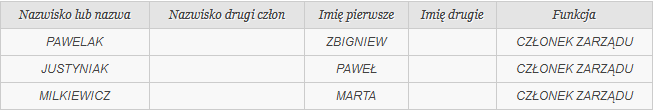 